BMW Motorrad
ItaliaComunicazione e P.R.Società
BMW Italia S.p.A.
Società del 
BMW GroupSede
Via della Unione 
Europea, 1I-20097 San Donato
Milanese (MI)Telefono
02-51610111Telefax
02-51610222Internetwww.bmw.itwww.mini.itCapitale sociale
5.000.000 di Euro i.v.

R.E.A.
MI 1403223

N. Reg. Impr.
MI 187982/1998

Codice fiscale
01934110154

Partita IVA
IT 12532500159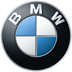 Comunicato Stampa N. 138/12

San Donato Milanese, 25 ottobre  2012 
BMW Motorrad presenta un modello speciale della K 1300 S
La K 1300 S ”30 Jahre K-Modelle”
Monaco. Al Salone EICMA del motociclo di Milano, BMW Motorrad presenta il modello speciale ed esclusivo K 1300 S “30 Jahre K-Modelle” per festeggiare il 30° anniversario della serie K di BMW Motorrad. Fu nel 1983 che BMW Motorrad lanciò la K 100, la prima BMW in assoluto dotata di un quattro cilindri in linea raffreddato ad acqua e dotato anche di un concept tecnologico particolare e all’avanguardia per quei tempi: il BMW Compact Drive System con l’albero motore montato longitudinalmente e la bancata cilindri orizzontale. Questa prima generazione dei modelli K introduceva anche innovazioni tecnologiche come il primo sistema di iniezione elettronica del carburante. Tutto ciò veniva seguito, cinque anni dopo, dall’introduzione della tecnologia a quattro valvole e dal primo sistema di ABS mai utilizzato su moto di serie. Nel 2004, BMW Motorrad creò la terza generazione della serie con la K 1200 S, ora con l’albero motore montato trasversalmente rispetto alla direzione di marcia, nonché con due innovazioni per le sospensioni: Duolever e ESA (regolazione elettronica della sospensione). La BMW Serie K venne anche affiancata nel 2010 dai due modelli sei cilindri in linea K 1600 GT/GTL.
Il modello speciale K 1300 S “30 Jahre K-Modelle” festeggia la storia di successo della serie K con un’ampia gamma di optional e una livrea speciale di colore Alpine White/Sapphire Black Metallic e Racing Red insieme al cupolino brunito.
La regolazione elettronica delle sospensioni ESA II e il Safety Package con RDC e ASC (controllo automatico della stabilità), oltre all’ABS di serie, garantiscono alla K 1300 S “30 Jahre K-Modelle” una dotazione di sistemi di sicurezza estremamente completa. L’assistente alla cambiata HP e le pedane HP per il conducente ed il passeggero riflettono le aspirazioni sportive della K 1300 S. Allo stesso tempo, la marmitta sportiva Akrapovič conferisce al modello il rombo possente tipico di un quattro cilindri, oltre ad un aspetto dinamico. La K 1300 S “30 Jahre K-Modelle” soddisfa, inoltre, le esigenze più sofisticate in termini di comfort con manopole riscaldate e computer di bordo. Oltre a tutto ciò, il modello speciale K 1300 S “30 Jahre K-Modelle” può essere arricchito singolarmente con accessori speciali e optional scelti tra l’ampia gamma BMW Motorrad, con l’unica eccezione dei colori che restano standard. Gli highlight della BMW K 1300 S “30 Jahre K-Modelle”•	Finitura in Alpine White / Sapphire Black Metallic e Racing Red.•	Cupolino brunito•	Regolazione elettronica delle sospensioni ESA II•	Safety Package (RDC, ASC)•	Assistente alla cambiata HP•	Pedane HP per conducente e passeggero•	Marmitta sportiva Akrapovič•	Manopole riscaldate•	Computer di bordo•	Ampia scelta di accessori personali su misura, con elevati standard tipici di BMW Motorrad.Per ulteriori informazioni contattare:Andrea Frignani	
BMW Group Italia
Coordinatore Comunicazione e PR Motorrad
Telefono: 02/51610780 Fax: 02/51610 0416
E-mail: Andrea.Frignani@bmw.itMedia website: www.press.bmwgroup.comIl BMW GroupIl BMW Group, con i marchi BMW, MINI, Husqvarna Motorcycles e Rolls-Royce, è uno dei costruttori di automobili e motociclette di maggior successo nel mondo. Essendo un’azienda globale, il BMW Group dispone di 29 stabilimenti di produzione dislocati in 14 paesi e di una rete di vendita diffusa in più di 140 nazioni.Il BMW Group ha raggiunto nel 2011 volumi di vendita di 1,67 milioni di automobili e oltre 113.000 motociclette nel mondo. I profitti lordi per il 2011 sono stati di 7,38 miliardi di Euro, il fatturato è stato di 68,82 miliardi di Euro. La forza lavoro del BMW Group al 31 dicembre 2011 era di circa 100.000 associati.Il successo del BMW Group è fondato su una visione responsabile e di lungo periodo. Per questo motivo, l’azienda ha sempre adottato una filosofia fondata sulla eco-compatibilità e sulla sostenibilità all’interno dell’intera catena di valore, includendo la responsabilità sui prodotti e un chiaro impegno nell’utilizzo responsabile delle risorse. In virtù di questo impegno, negli ultimi otto anni, il BMW Group è stato riconosciuto come leader di settore nel Dow Jones Sustainability Index.www.bmwgroup.com Facebook: http://www.facebook.com/BMWGroupTwitter: http://twitter.com/BMWGroupYouTube: http://www.youtube.com/BMWGroupview